PAYCHECK PROTECTION PROGRAM (PPP) CERTIFICATIONPrepared for The Ohio Department of Transportation (ODOT)7. Certification: (Check the applicable box below, and provide details regarding the certifying official.)    I am an authorized representative of the above-named Company, which received proceeds from a PPP loan. I acknowledge 
the following:The Government may be entitled to a credit to the extent that my Company has received forgiveness of PPP loan proceeds 
(if applicable) while working on contracts/projects subject to Part 31 of the Federal Acquisition Regulation (FAR).Per FAR 31.201-1, the composition of total cost of a contract is the sum of the direct and indirect costs allocable to the contract, less all allocable credits. Per FAR 31.201-5, the applicable portion of any income, rebate, allowance, or other credit relating to any allowable cost and received by, or accruing to, the contractor shall be credited to the Government either as a cost reduction or by cash refund.  I am an authorized representative of the above-named Company, which received no PPP loan proceeds. 1. Company Name:2. Did your company receive a Paycheck Protection Program    (PPP) loan through the Federal Coronavirus Aid, Relief, and Economic Security (CARES) Act? No.   Skip to Item 7: Certification.2. Did your company receive a Paycheck Protection Program    (PPP) loan through the Federal Coronavirus Aid, Relief, and Economic Security (CARES) Act? Yes.  Complete the remaining items on this form.3. Total amount of the PPP loan: 4. PPP Covered Period (mm/dd/yyyy):to5. Did your Company receive 
    forgiveness for PPP loan proceeds?  No.  Skip to Item 7: Certification.5. Did your Company receive 
    forgiveness for PPP loan proceeds?  Yes. If yes, list:5. Did your Company receive 
    forgiveness for PPP loan proceeds?  Amount of loan forgiven: 5. Did your Company receive 
    forgiveness for PPP loan proceeds?  Date of loan forgiveness:6. Loan proceeds were used for:         (Select all that apply.) Labor/Payroll: 6. Loan proceeds were used for:         (Select all that apply.) Rent: 6. Loan proceeds were used for:         (Select all that apply.) Interest on mortgage obligations:6. Loan proceeds were used for:         (Select all that apply.) Utilities:6. Loan proceeds were used for:         (Select all that apply.) Other:6. Loan proceeds were used for:         (Select all that apply.) Other: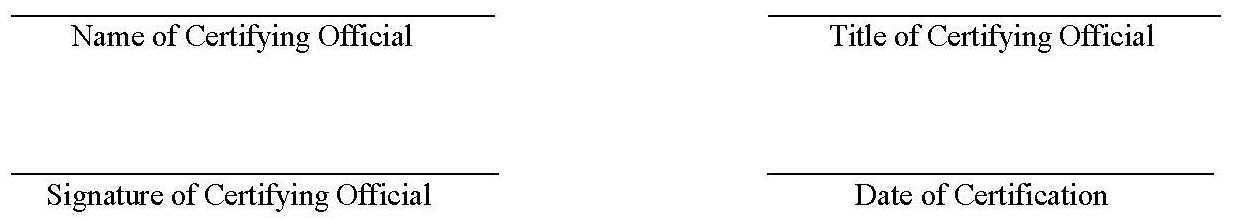 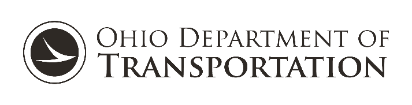 